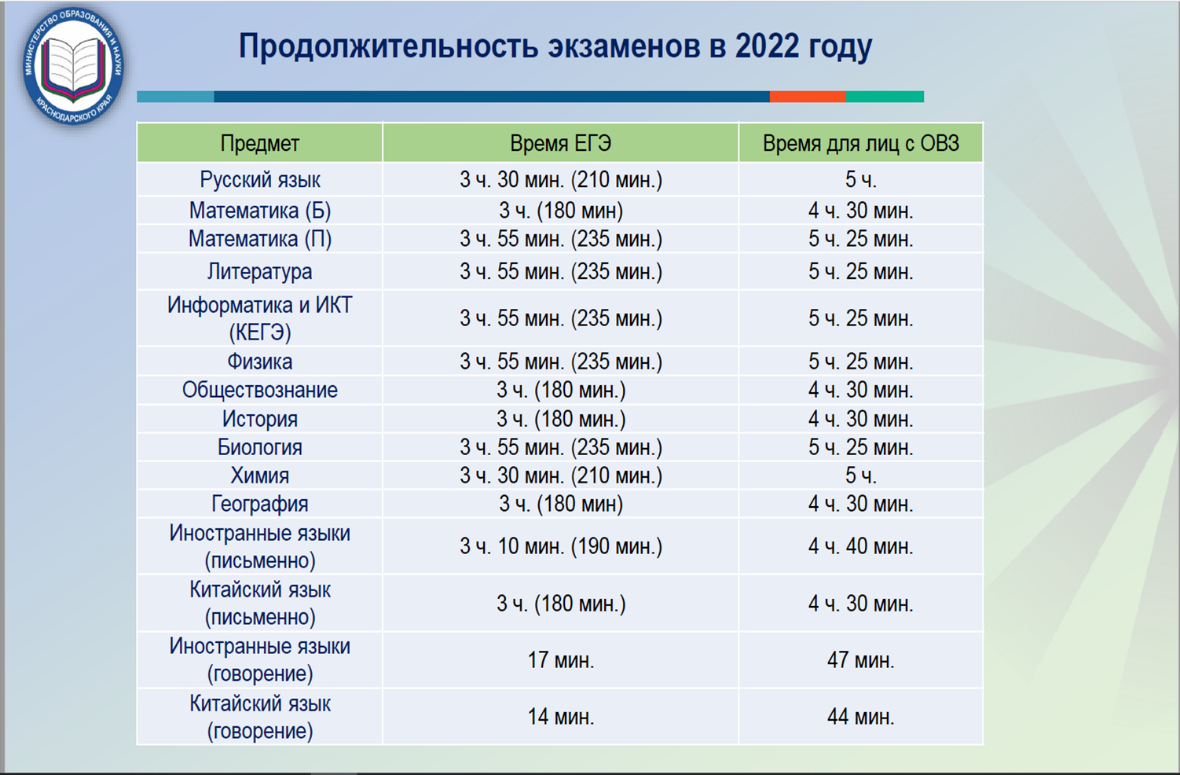 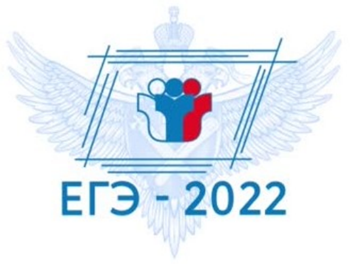 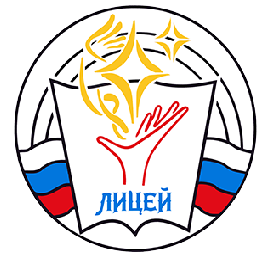 Памятка 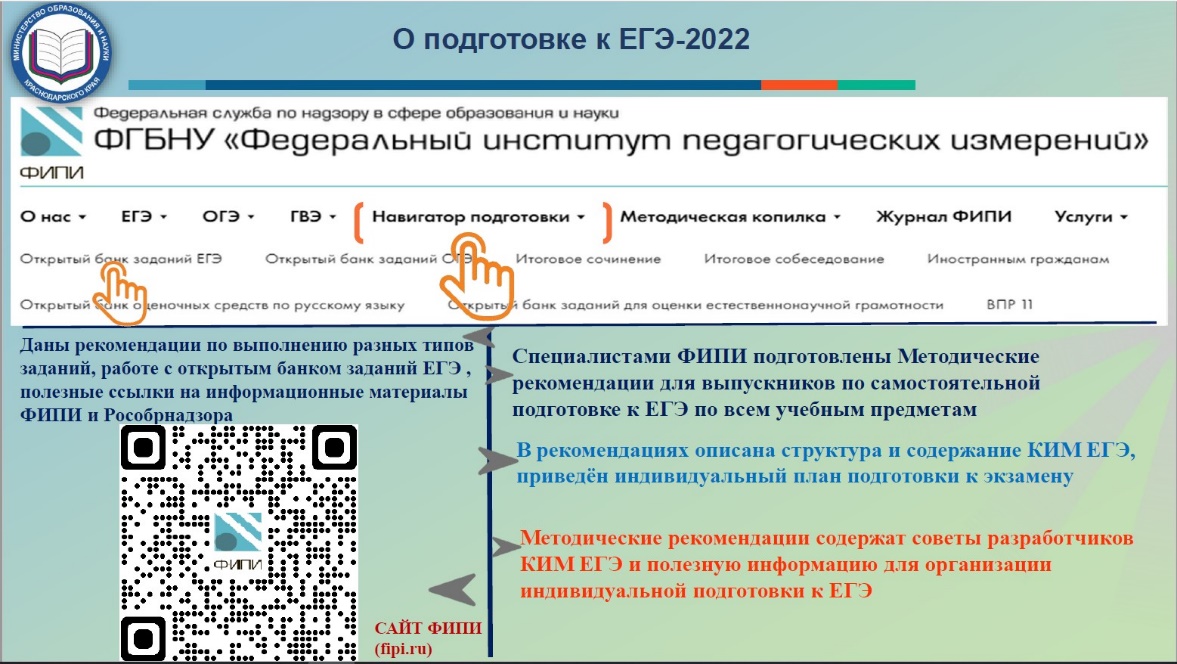 по организации проведения государственной итоговой аттестации в 2022 году.Для учащихся и родителей 11-х классов.      МБОУ лицей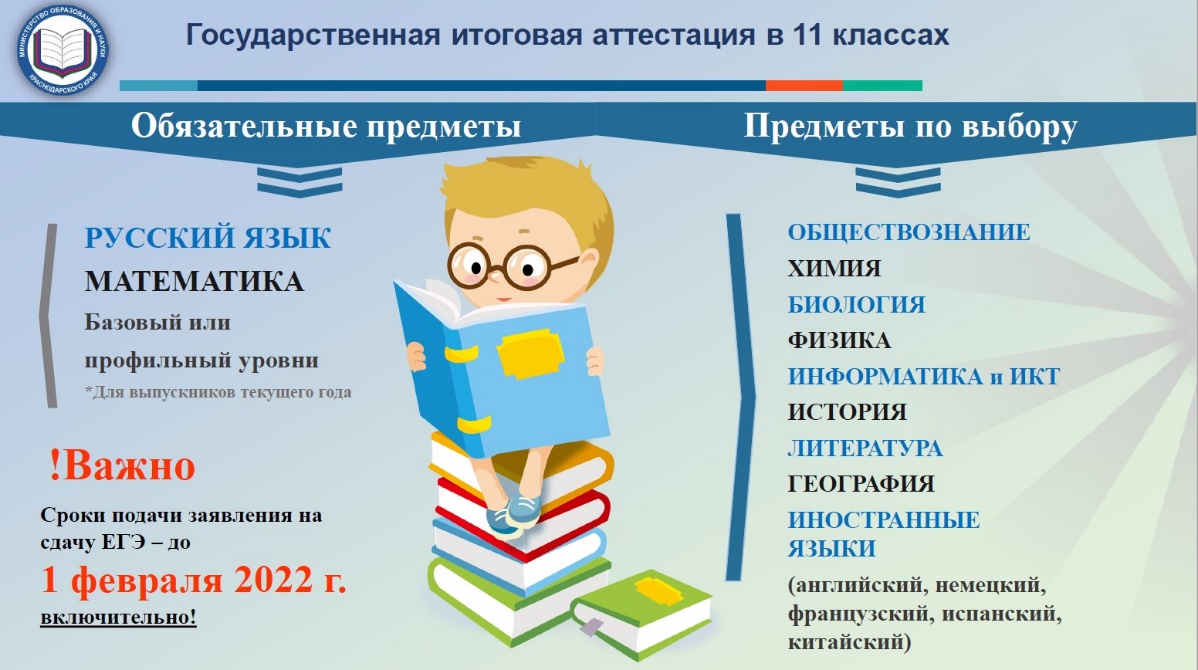 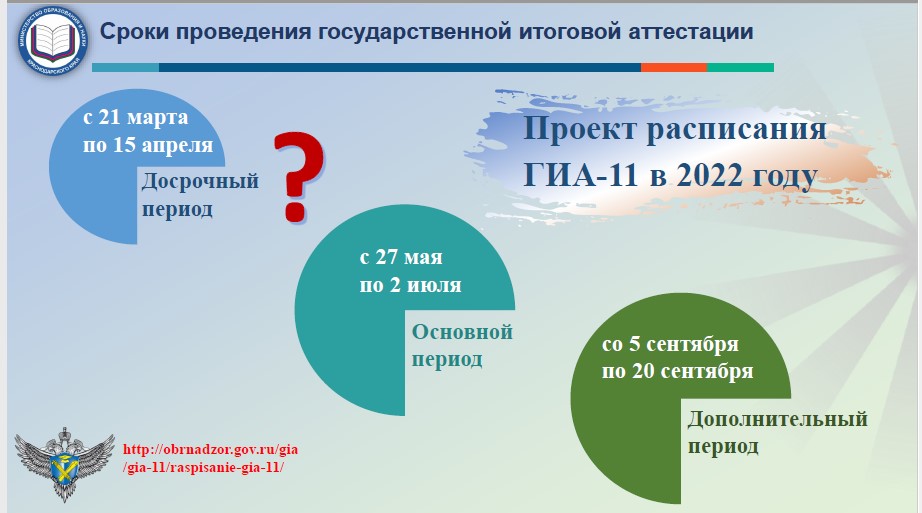 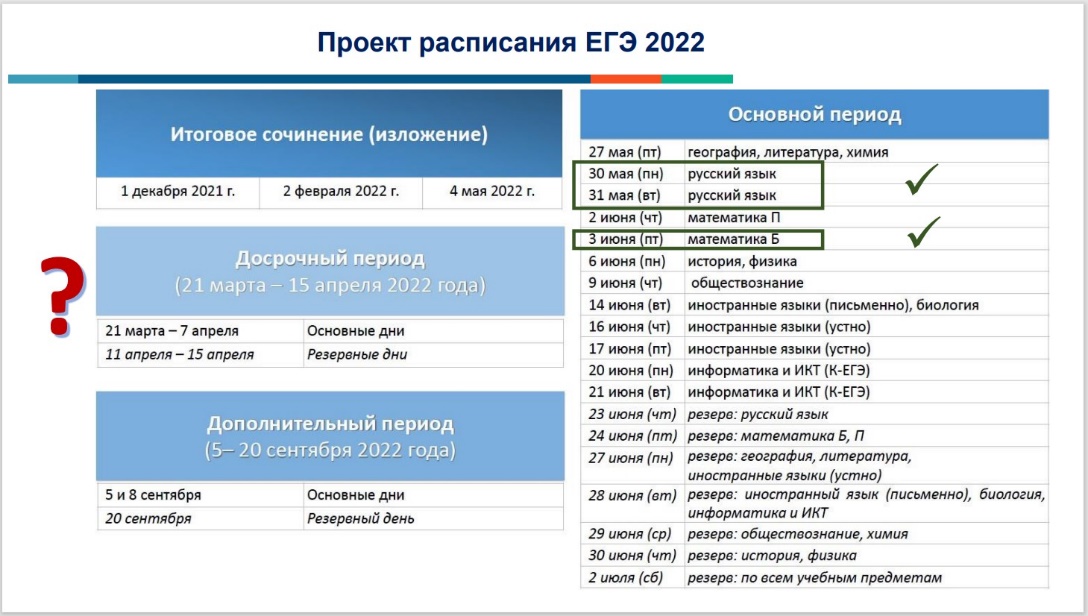 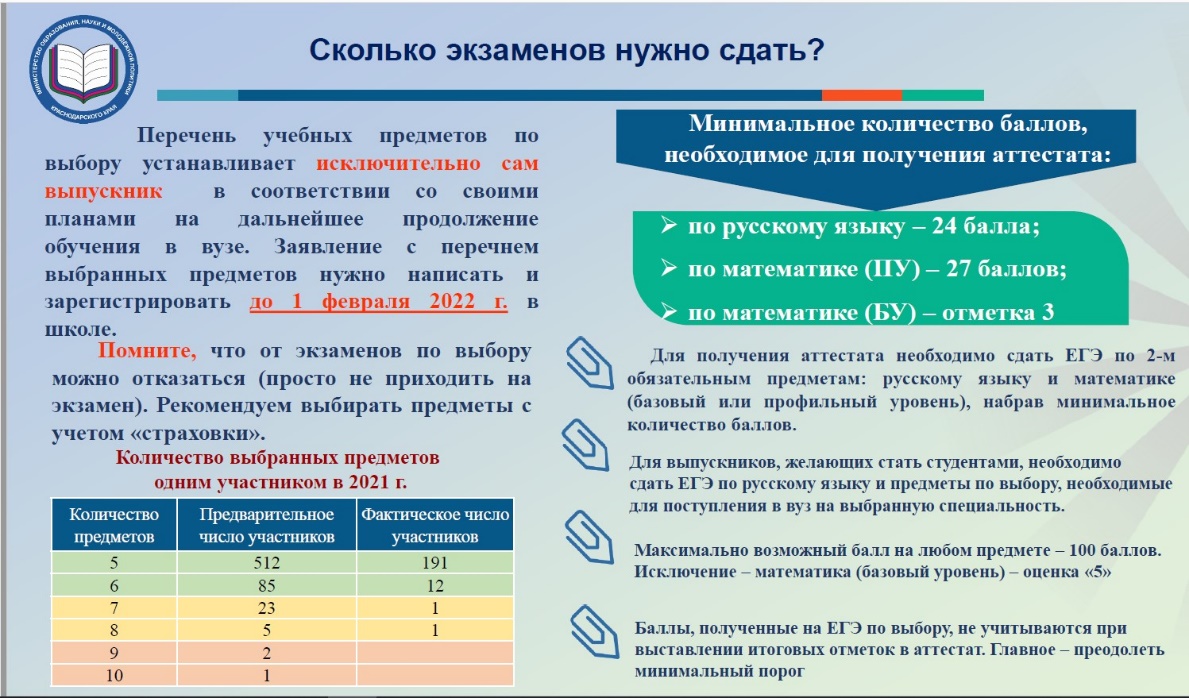 